Ҡарар			        	    		                                      РЕШЕНИЕОб утверждении Положения об организации ритуальных услуг и содержании мест захоронения на территории сельского поселения Языковский сельсовет муниципального района   Республики Башкортостан.В соответствии с Федеральным законом от 06 октября 2003 года N 131-ФЗ «Об общих принципах организации местного самоуправления в Российской Федерации», Федеральным законом от 12 января 1996 года N  8-ФЗ «О погребении и похоронном деле»,  в целях организации ритуальных услуг и содержания мест захоронения  в сельском поселении  Языковский  сельсовет муниципального района   Республики Башкортостан, Совет сельского поселения Языковский сельсовет муниципального района   Республики БашкортостанР Е Ш И Л:1. Утвердить прилагаемое Положение об организации ритуальных услуг и содержании мест захоронения на территории сельского поселения Языковский сельсовет муниципального района Благоварский район  Республики Башкортостан.2.   Настоящее решение обнародовать путем размещения на информационном стенде в здании Администрации сельского поселения Языковский  сельсовет муниципального района Благоварский район  Республики Башкортостан по адресу: с. Языково, ул. Социалистическая, 13.   Контроль за исполнением настоящего решения возложить на постоянную комиссию Совета по аграрным вопросам, использованию земель и природных ресурсов, экологии, чрезвычайным ситуациям и жилищно-коммунальному хозяйству.Глава сельского  поселенияЯзыковский  сельсовет 				Р.Р. Еникеевс. Языково 19 декабря № 15-147                                                  ПОЛОЖЕНИЕОБ ОРГАНИЗАЦИИ РИТУАЛЬНЫХ УСЛУГ И СОДЕРЖАНИИ  МЕСТ ЗАХОРОНЕНИЯНА ТЕРРИТОРИИ СЕЛЬСКОГО ПОСЕЛЕНИЯ  Языковс кий СЕЛЬСОВЕТ МУНИЦИПАЛЬНОГО РАЙОНА БЛАГОВАРСКИЙ РАЙОН РЕСПУБЛИКИ БАШКОРТОСТАН1. Общие положения1.1. Настоящее Положение об организации ритуальных услуг и содержании мест захоронения на территории сельского поселения Языковский  сельсовет муниципального района Благоварский район  Республики Башкортостан (далее - Положение) определяет порядок организации ритуальных услуг и содержания мест захоронения в сельском поселении Языковский сельсовет муниципального района Благоварский район  Республики Башкортостан. 1.2. Настоящее Положение является обязательным для физических и юридических лиц, осуществляющих деятельность в сфере похоронного дела на территории сельского поселения Языковский  сельсовет муниципального района Благоварский район  Республики Башкортостан.2. Понятия и определения, используемые в настоящем ПоложенииПохоронное дело - самостоятельный вид деятельности, включающий в себя оказание ритуальных, юридических, производственных, обрядовых и иных сопутствующих услуг, связанных с созданием и эксплуатацией объектов похоронного назначения, а также организацию и проведение похорон.Погребение - обрядовое действие по захоронению тела (останков) или праха умершего (погибшего) в соответствии с обычаями и традициями. Погребение может осуществляться путем предания тела (останков) умершего земле (захоронение в могилу, склеп), огню (кремация с последующим захоронением урны с прахом).Места погребения - специально отведенные в соответствии с санитарными, экологическими требованиями участки земли с сооружаемыми на них кладбищами для захоронения тел (останков) умерших, а также другими зданиями и сооружениями, предназначенными для осуществления погребения умерших.Кладбище - градостроительный комплекс, расположенный в границах места погребения и содержащий земельные участки для погребения умерших (погибших), праха после кремации.Зона захоронения - часть территории кладбища, на которой осуществляется погребение умерших (погибших) в гробах или урн с прахом.Участки - квадраты кладбища - участки, на которые разбивается дорожной сетью зона захоронения кладбища. Номера квадратов указываются на табличках, укрепляемых на столбиках, устанавливаемых на углах квадратов.Захоронение - земельный участок, на котором осуществлено погребение тела (останков) или праха умершего (погибшего).Могила - углубление в земле для погребения гроба с телом (останками) или урны с прахом.Останки - тело умершего (погибшего).Прах - останки тела умершего (погибшего) после кремации.Похороны - обряд погребения тела (останков) или праха умершего.Похоронные принадлежности - гробы, траурные венки и ленты (в том числе с надписями), корзины с цветами, букеты из искусственных и живых цветов, гирлянды, саваны, покрывала, тапочки, нарукавные повязки, подушечки для наград, фото на керамике или других материалах, траурные портреты и другие предметы похоронного ритуала.Памятник - объемная или плоская архитектурная форма, в том числе скульптура, обелиски, лежащие и стоящие плиты, содержащие информацию о лицах, в честь которых они установлены (мемориальную информацию).Надмогильное сооружение - сооружение (памятник, крест, ограда, цветник), устанавливаемое на захоронении (могиле).Книга регистрации захоронений - книга установленного образца, в которой регистрируются захоронения.Ответственный за захоронение - лицо, взявшее на себя обязанности по оформлению захоронения, его содержанию, благоустройству и уходу, на имя которого выдано удостоверение о захоронении.Специализированная служба по вопросам похоронного дела - организация, создаваемая Администрацией в порядке, установленном законодательством Российской Федерации, осуществляющая деятельность по погребению и оказанию услуг по погребению.3. Право лица на достойное отношение к его телу после смерти3.1. Волеизъявление лица о достойном отношении к его телу после смерти (далее - волеизъявление умершего) - пожелание, выраженное в устной форме в присутствии свидетелей или в письменной форме: о согласии или несогласии быть подвергнутым патолого-анатомическому вскрытию; о согласии или несогласии на изъятие органов и (или) тканей из его тела; быть погребенным на том или ином месте, по тем или иным обычаям или традициям, рядом с теми или иными ранее умершими; быть подвергнутым кремации; о доверии исполнить свое волеизъявление тому или иному лицу.3.2. Действия по достойному отношению к телу умершего должны осуществляться в полном соответствии с волеизъявлением умершего, если не возникли обстоятельства, при которых исполнение волеизъявления умершего невозможно, либо иное не установлено законодательством Российской Федерации.3.3. В случае отсутствия волеизъявления умершего право на разрешение действий, указанных в пункте 3.1 Положения, имеют супруг, близкие родственники (дети, родители, усыновленные, усыновители, родные братья и родные сестры, внуки, дедушка, бабушка), иные родственники либо законный представитель умершего, а при отсутствии таковых иные лица, взявшие на себя обязанность осуществить погребение умершего.4. Лицо, осуществляющее организацию погребения4.1. Исполнителями волеизъявления умершего являются лица, указанные в его волеизъявлении, при их согласии взять на себя обязанность исполнить волеизъявление умершего. В случае отсутствия в волеизъявлении умершего указания на исполнителей волеизъявления либо в случае их отказа от исполнения волеизъявления умершего осуществить организацию погребения умершего имеют право супруг, дети, родители, усыновленные, усыновители, родные братья и родные сестры, внуки, дедушка, бабушка, иные родственники либо законный представитель умершего. В случае мотивированного отказа кого-либо из указанных лиц от исполнения волеизъявления умершего оно может быть исполнено иным лицом, взявшим на себя обязанности осуществить погребение умершего.4.2. Лицо, взявшее на себя обязанность по организации похорон, должно осуществить весь процесс организации погребения, в том числе оформление документов, необходимых для погребения, получение справки о смерти, гербового свидетельства о смерти, пособия на погребение.4.3. В случае отсутствия лиц, взявших на себя обязанность осуществить погребение умершего, погребение умершего осуществляется Администрацией сельского поселения Языковский  сельсовет муниципального района Благоварский район  Республики Башкортостан.  5. Исполнение волеизъявления умершего о погребении5.1. На территории сельского поселения Языковский сельсовет муниципального района Благоварский район  Республики Башкортостан каждому человеку после его смерти гарантируется погребение с учетом волеизъявления.5.2. Гражданам Российской Федерации, постоянно проживающим на территории сельского поселения Языковский  сельсовет муниципального района Благоварский район  Республики Башкортостан, гарантируется бесплатное предоставление участка земли на одном из действующих кладбищ с учетом волеизъявления умершего о погребении его тела (останков) или праха.5.3. Исполнение волеизъявления умершего о погребении его тела (останков) или праха на указанном им месте погребения рядом с ранее умершим гарантируется при наличии на указанном месте погребения свободного участка земли или могилы ранее умершего близкого родственника либо ранее умершего супруга. В иных случаях возможность исполнения волеизъявления умершего о погребении его тела (останков) или праха на указанном им месте определяется специализированной службой по вопросам похоронного дела, в хозяйственном ведении которой находится кладбище, с учетом места смерти, наличия на указанном месте погребения свободного участка земли.6. Социальное пособие на погребение6.1. В случае, если погребение умершего (погибшего) осуществляется за счет средств супруга, близких родственников, иных родственников, законного представителя умершего (погибшего) или иного лица, взявшего на себя обязанность осуществить погребение умершего (погибшего), ему выплачивается социальное пособие на погребение в размере, установленном действующим законодательством.6.2. Выплата пособия на погребение производится в день обращения на основании справки о смерти: органом, в котором умерший получал пенсию; организацией, в которой работал умерший либо работает один из родителей или другой член семьи умершего несовершеннолетнего; органом социальной защиты населения по месту жительства в случаях, если умерший не работал и не являлся пенсионером, а также в случае рождения мертвого ребенка по истечении 196 дней беременности.6.3. Социальное пособие на погребение выплачивается, если обращение за ним последовало не позднее шести месяцев со дня смерти.7. Гарантии погребения умерших (погибших), не имеющих супруга, близких родственников, иных родственников либо законного представителя умершего7.1. При отсутствии супруга, близких родственников, иных родственников либо законного представителя умершего или при невозможности осуществить ими погребение, а также при отсутствии иных лиц, взявших на себя обязанность осуществить погребение, погребение умершего на дому, на улице или в ином месте после установления органами внутренних дел его личности, осуществляется Администрацией сельского поселения Языковский сельсовет муниципального района   в течение трех суток с момента установления причины смерти, если иное не предусмотрено законодательством Российской Федерации.7.2. Погребение умерших, личность которых не установлена органами внутренних дел в определенные законодательством Российской Федерации сроки, осуществляется Администрацией сельского поселения Языковский  сельсовет  с согласия (письменной заявки) указанных органов путем предания земле на определенных для таких случаев участках общественных кладбищ.8. Организация похоронного дела8.1. Гарантии осуществления погребения умершего в соответствии с настоящим Положением реализуются путем организации в сельском поселении Языковский  сельсовет муниципального района   Республики Башкортостан похоронного дела как самостоятельного вида деятельности, включающего в себя оказание ритуальных и иных видов услуг, связанных с погребением умерших (погибших), созданием и эксплуатацией объектов похоронного назначения (кладбищ, салонов-магазинов (бюро) ритуального обслуживания, мастерских по изготовлению надмогильных сооружений и т.п.).8.2 Погребение умершего осуществляют супруг, дети, родители, усыновленные, усыновители, родные братья и родные сестры, внуки, дедушка, бабушка, иные родственники либо законный представитель умершего. 9. Создание и организация места погребения9.1. Решение о создании места погребения принимается Администрацией сельского поселения Языковский  сельсовет муниципального района Благоварский район  Республики Башкортостан.9.2. Погребение умерших Языковский    сельсовет муниципального района Благоварский район  Республики Башкортостан осуществляется на специально отведенных для этих целей в соответствии с санитарными, экологическими и иными требованиями участках земли с сооружаемыми на них кладбищами для погребения тел (останков) умерших.9.3. Создаваемые, а также существующие места погребения не подлежат сносу и могут быть перенесены только по решению Совета  сельского поселения Языковский  сельсовет муниципального района Благоварский район  Республики Башкортостан в случае угрозы экологии и стихийных бедствий.9.4. Кладбища, расположенные по адресу:-  с. Языково ; -  с. Коб-Покровка;-  д. Домбровка;-  д. Топоринка;-  д. Хлебодаровка;-  д. Узыбаш закрепляются за Администрацией сельского поселения  Языковский сельсовет  по вопросам похоронного дела для содержания мест захоронения.9.5. Кладбища открыты для посещений ежедневно.9.6. Для захоронения умершего (погибшего) выделяется земельный участок для могилы следующего размера: длина могилы - , ширина - , глубина - ; расстояние между могилами по длинным сторонам - , по коротким - .9.7. Участки занимаются под могилы в последовательном порядке в соответствии с установленной планировкой кладбища.9.8. На действующем кладбище разрешается родственное захоронение (погибшего) в существующей ограде, при наличии свободного места, с письменного согласия лица, ответственного за захоронение.9.9. При погребении на могильном холме устанавливается знак с указанием фамилии, имени и отчества умершего, даты смерти.9.10. Эксгумация останков умершего производится в соответствии с требованиями, установленными законодательством Российской Федерации, в присутствии представителей компетентных органов.10. Памятники, памятные знаки, надмогильные и мемориальные сооружения10.1. Памятниками считаются объемные и плоские архитектурные формы, в том числе: скульптура, обелиски, лежащие и стоящие плиты, содержащие информацию о лицах, в честь которых они установлены (мемориальную информацию). Объекты, не содержащие такой информации, следует считать парковыми архитектурными формами.10.2. Памятными знаками считаются плоские или объемные малые формы, в том числе транспаранты, содержащие мемориальную информацию, для установки которых требуется участок менее 0,5 квадратных метров.10.3. К надмогильным и мемориальным сооружениям относятся сооружения, которые содержат мемориальную информацию. Мемориальными считаются сооружения, не имеющие захоронения, но установленные в память какого-либо лица и содержащие мемориальную информацию.11. Изготовление и установка надмогильных сооружений11.1. Все работы на кладбище, связанные с установкой надмогильных сооружений, могут производиться только по согласованию в хозяйственном ведении которой находится кладбище.11.2. Устанавливаемые памятники и сооружения не должны иметь частей, выступающих за границы участка или нависающих над ними.11.3. Установленные гражданами (организациями) в установленном порядке надмогильные сооружения являются их собственностью.11.4. Собственники надмогильных сооружений имеют право застраховать их на случай утраты или повреждения в установленном законодательством порядке.12. Содержание могил, надмогильных сооружений12.1. Граждане (организации), ответственные за захоронение, обязаны содержать сооружения и зеленые насаждения (оформленный могильный холм, памятник, цветник, крест, ограду соответствующих размеров, площадку захоронения, необходимые сведения о захоронении) в надлежащем состоянии собственными силами либо по договору, заключенному со специализированной службой.12.2. При отсутствии сведений о захоронении, а также отсутствии ухода за захоронениями в течение 15 лет, могилы признаются бесхозными в соответствии с действующим законодательством.13. Правила посещения кладбищ13.3. На территории кладбища посетители должны соблюдать общественный порядок и тишину.13.4. На территории кладбища, а также на прилегающей к нему территории запрещается:- портить памятники, оборудование кладбища, засорять территорию;- ломать зеленые насаждения, рвать цветы, осуществлять сбор ягод и плодов;- распивать спиртные напитки и находиться в нетрезвом состоянии;- водить собак, пасти домашних животных, ловить птиц;- разводить костры, добывать глину, песок, резать дерн;- производить раскопку грунта, оставлять строительный мусор и другие материалы;- производить иные действия, нарушающие общественный порядок и чистоту территории кладбищ.14. Ответственность.14.1.  За нарушение настоящего Положения виновные лица могут быть привлечены к административной ответственности в установленном законодательством порядке.15. Источники финансирования похоронного дела15.1 Источниками финансирования организации ритуальных услуг и содержания мест захоронения являются: - субвенции на возмещение стоимости услуг по погребению и выплате социального пособия на погребение, предоставляемы из бюджета Республики Башкортостан;- бюджет сельского поселения;- добровольные пожертвования и целевые взносы физических и юридических лиц;- доходы от предпринимательской  и иной деятельности специализированных муниципальных предприятий;- иные источники, не противоречащие действующему законодательству.БАШҠОРТОСТАН РЕСПУБЛИКАhЫ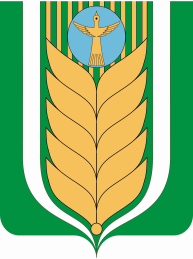 РЕСПУБЛИКА БАШКОРТОСТАНБЛАГОВАР  РАЙОНЫ СОВЕТ  СЕЛЬСКОГОМУНИЦИПАЛЬ РАЙОНЫНЫҢ ЯЗЫКОВПОСЕЛЕНИЯ ЯЗЫКОВСКИЙ СЕЛЬСОВЕТАУЫЛ СОВЕТЫ АУЫЛ БИЛӘМӘhЕМУНИЦИПАЛЬНОГО РАЙОНАСОВЕТЫөсөнсө сакырылышБЛАГОВАРСКИЙ РАЙОНтретий созыв452740,  Языков ауылы, Социалистик урамы, 1Тел. (34747) 2-29-72, Факс 2-22-61452740, с. Языково, ул. Социалистическая, 1Тел. (34747) 2-29-72, Факс 2-22-61